1	Базовая информация1.1	Объединенная инспекционная группа системы Организации Объединенных Наций включила в свою программу работы на 2015 год "Обзор управления и администрирования в Международном союзе электросвязи (МСЭ)". При проведении обзора основное внимание уделялось таким вопросам, как руководство, исполнительное управление, организационная структура, стратегическое планирование, финансовое управление, управление людскими ресурсами, управление информационно-коммуникационными технологиями и механизмы надзора. В зависимости от случая добавлялись дополнительные корпоративные функции, которые были признаны актуальными. Полный текст отчета ОИГ содержится в документе C16/49.1.2	Генеральный секретарь МСЭ принял официальные и неофициальные рекомендации, сделанные ОИГ и адресованные Секретариату МСЭ, и высказал мнение о том, что они внесут свой вклад в процесс постоянного совершенствования и дальнейшего укрепления процессов администрирования и управления в МСЭ. Он заявил о готовности Секретариата МСЭ выполнить рекомендации в предложенные сроки. Вместе с тем полномасштабное выполнение некоторых рекомендаций может зависеть от наличия ресурсов.2	Общий статус выполнения рекомендаций по итогам Обзора ОИГ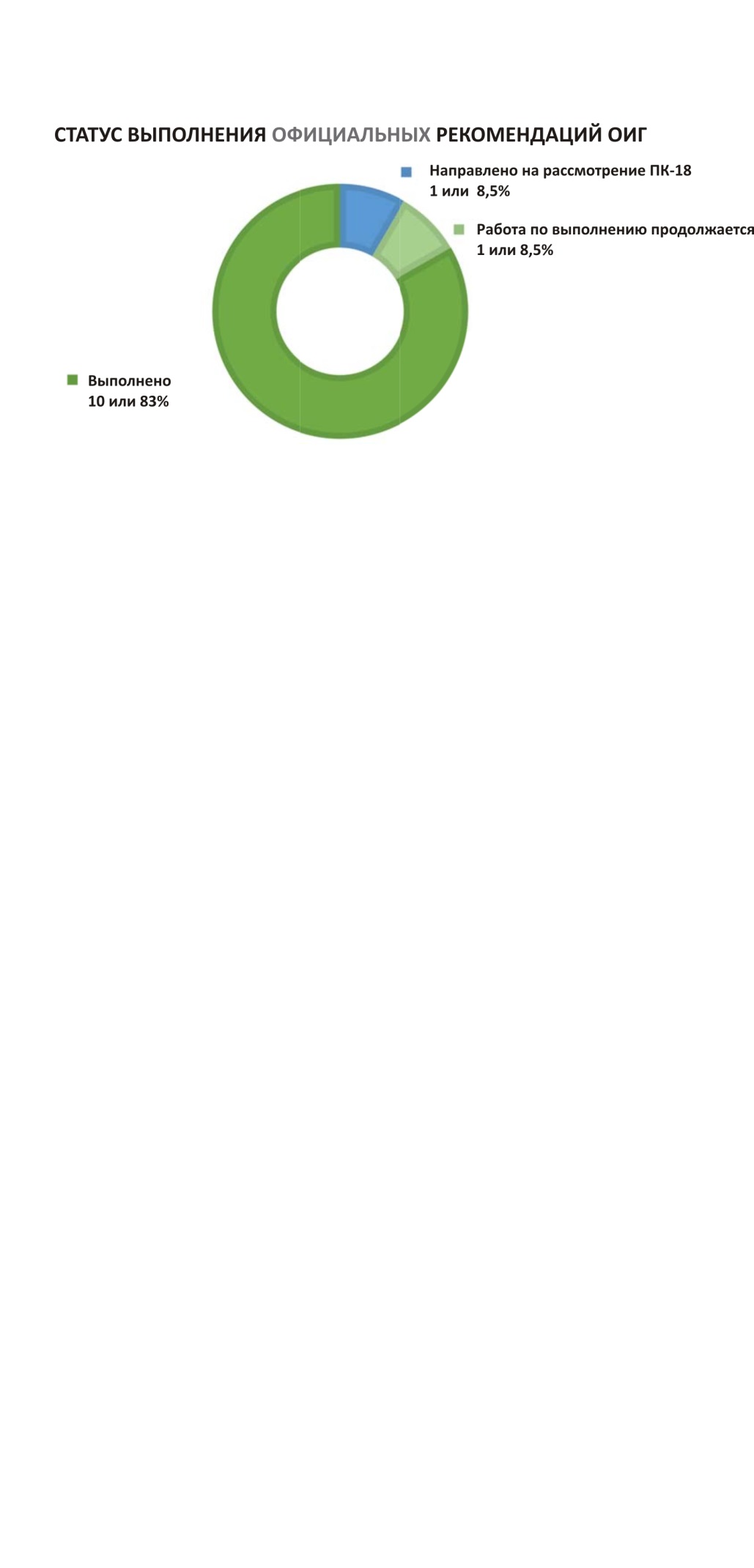 2.1	Из 11 официальных рекомендаций, адресованных Секретариату МСЭ, 10 были выполнены, а выполнение одной рекомендации продолжается, как и было предусмотрено планом, представленным Совету 2016 года (подробную информацию о ходе выполнения каждой рекомендации см. в Приложении I).2.2	Рекомендация, направленная руководящим органам МСЭ, должна быть рассмотрена ПК-18.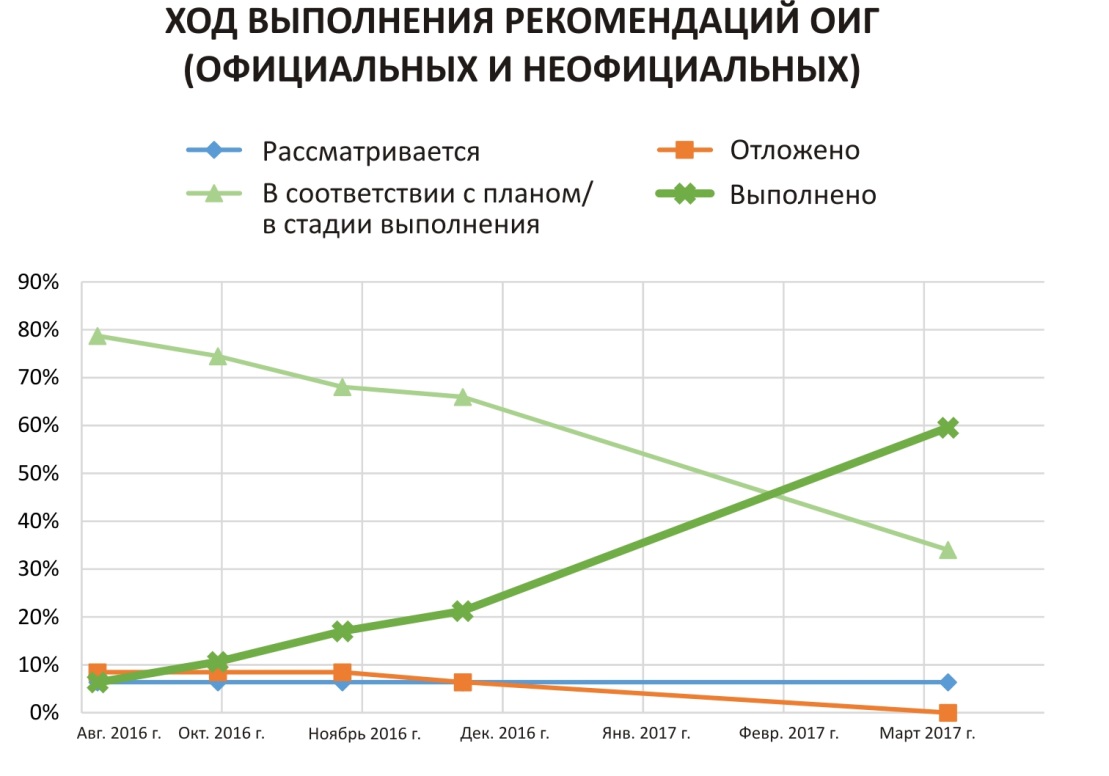 2.2	В общей сложности из 47 официальных и неофициальных рекомендаций 28 были выполнены, 16 выполняются в настоящее время (согласно плану, представленному в Приложениях), а 3 рекомендации, адресованные руководящим органам МСЭ, находятся на рассмотрении.2.3	В Приложениях I и II представлены подробные данные о ходе и плане выполнения официальных и неофициальных рекомендаций.ПРИЛОЖЕНИЕ iСтатус выполнения официальных рекомендаций ОИГПРИЛОЖЕНИЕ IIСтатус и план выполнения неофициальных рекомендаций ОИГ______________СОВЕТ 2017 
Женева, 15–25 мая 2017 года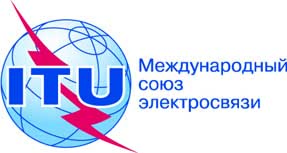 Пункт повестки дня: PL 1.18Документ C17/49-RПункт повестки дня: PL 1.1831 марта 2017 годаПункт повестки дня: PL 1.18Оригинал: английскийОтчет Генерального секретаряОтчет Генерального секретаряХОД И ПЛАН ВЫПОЛНЕНИЯ РЕКОМЕНДАЦИЙ ОИГ по итогам 
"обзора управления и администрирования в МСЭ"ХОД И ПЛАН ВЫПОЛНЕНИЯ РЕКОМЕНДАЦИЙ ОИГ по итогам 
"обзора управления и администрирования в МСЭ"РезюмеОбъединенная инспекционная группа системы Организации Объединенных Наций включила в свою программу работы на 2015 год "Обзор управления и администрирования в Международном союзе электросвязи (МСЭ)". Отчет по итогам этого Обзора (JIU/REP/2016/1) послужил вкладом в ведущуюся Секретариатом работу по дальнейшему совершенствованию и упорядочению осуществляемых им процессов администрирования и управления. В настоящем документе представлены ход и план выполнения рекомендаций ОИГ по итогам проведения обзора в МСЭ.Необходимые действияСовету предлагается принять к сведению настоящий отчет о ходе и плане выполнения рекомендаций ОИГ по итогам "Обзора управления и администрирования в МСЭ".____________Справочные материалыПроведение ОИГ обзора управления и администрирования в МСЭ (JIU/REP/2016/1); Документы C16/67 и C16/49 СоветаОфициальная рекомендацияОтвет-
ствен-
ныйОтвет Секретариата (март 2016 года)Контроль-ный этапПоложение на данный моментСтатусРек. 1. Генеральному секретарю следует рассмотреть структуру комитетов по управлению для обеспечения эффекта синергии и взаимодополняемости и избежания дублирования их мандатов, в первую очередь путем обновления существующих кругов ведения или, по мере необходимости, создания новых.РКГСтруктура и круги ведения комитетов по управлению будут рассматриваться для обеспечения эффекта синергии и взаимодополняемости и избежания дублирования их мандатов.Совет 2017 г.Рассмотрена структура комитетов по управлению, в необходимых случаях приняты и утверждены новые круги ведения, например в отношении Межсекторальной целевой координационной группы (ЦГ-МСК).ВыполненоРек. 2. Генеральному секретарю следует провести углубленный анализ эффективности и действенности функций управления и вспомогательных административных служб во всех подразделениях Союза, учитывая специфику и потребности каждого Сектора, и представить Совету отчет по результатам и предложениям в контексте разработки бюджета Союза на двухгодичный период 2018–2019 гг.Целевая группа по Прило-жению 2Проектная группа под председательством заместителя Генерального секретаря при участии Бюро и департаментов Генерального секретариата проведет углубленный анализ эффективности и действенности функций управления и вспомогательных административных служб во всех подразделениях Союза в целях их упрощения и преобразования в процессы электронной работы, ликвидации частичного совпадения и дублирования задач, учитывая специфику и потребности каждого Сектора. Отчет по результатам и предложениям будет представлен Совету в контексте разработки бюджета МСЭ на двухгодичный период 2018−2019 гг.РГС-ФЛР, Совет 2017 г.Отчет по результатам и предложениям обсуждался РГС-ФЛР и был представлен Совету в контексте разработки бюджета МСЭ на двухлетний период 2018−2019 гг.:−	Док. C17/45 по осуществлению мер, направленных на повышение эффективности;−	Док. C17/10 (проект бюджета Союза на 2018−2019 гг.).ВыполненоРек. 3. Генеральному секретарю следует доработать и представить Совету для утверждения на его сессии 2017 г. стратегию координации и сотрудничества в областях, представляющих взаимный интерес для Генерального секретариата и трех Секторов, как предложено Государствами-Членами в Резолюции 191 (Пусан, 2014 г.), а также представлять Совету ежегодный отчет о ее реализации.ЦГ-МСКМежсекторальная целевая координационная группа (ЦГ-МСК) способствует координации и сотрудничеству между тремя Бюро и Генеральным секретариатом в целях избежания дублирования усилий и оптимизации использования ресурсов. Генеральный секретарь доработает и представит комплексную стратегию координации и сотрудничества.Совет 2017 г.Межсекторальная целевая координационная группа (ЦГ-МСК), официально учрежденная Служебным приказом № 16/13, способствует координации и сотрудничеству между тремя Бюро и Генеральным секретариатом в целях избежания дублирования усилий и оптимизации использования ресурсов. Отчет о ходе реализации Рез. 191 (Стратегия координации усилий трех Секторов Союза) представляется Совету ежегодно (Док. C17/38).ВыполненоРек. 4. Генеральному секретарю следует далее разрабатывать и сводить основные элементы подотчетности в автономные принципы подотчетности МСЭ, представить их Совету на одобрение на его сессии 2017 г., а также представлять ежегодный отчет об их реализации.FRMDПринципы подотчетности – это документ, в котором определяются обязательства организации, то есть ее цели, стандарты и процедуры, а также то, как она обеспечивает подотчетность перед своими членами. В связи с этим Секретариат разработает принципы подотчетности совместно с Членами Союза. То, как устанавливаются приоритеты МСЭ, как утверждается его бюджет, как мобилизуются его ресурсы и осуществляется по ним отчетность, как осуществляются наблюдение, оценка и отчетность по показателям деятельности, должно показывать, что на Союз можно положиться в отношении выполнения его мандата.РГС-ФЛР, Совет 2017 г.FRMD координирует подготовку проекта Принципов подотчетности для МСЭ. Документ был рассмотрен ЦГ-МСК и представлен РГС-ФЛР.Док. C17/64 вводит в действие Принципы подотчетности и прозрачности МСЭ.ВыполненоРек. 5. Генеральному секретарю следует разработать комплексный план укрепления стабильности и прогнозируемости финансовой базы Союза, включая в него варианты повышения доходов и предложения по сокращению затрат, и представить его на одобрение Совету на его сессии 2017 г.FRMDВ последние годы Союз принимал многочисленные меры для повышения своей долгосрочной финансовой стабильности и прогнозируемости своей финансовой базы. Совет 2014 г. учредил фонд АСХИ с 1 января 2014 г. ПК-14 в своем Решении 5 предложила Государствам-Членам объявлять свой предварительный класс взносов за два года до четырехгодичного периода Финансового плана. В Решении 5 также предлагаются меры по сокращению расходов Союза. В Резолюции 158 признается необходимость увеличения доходов Союза путем разработки новых финансовых механизмов, к числу которых могут относиться новые продукты, пересмотр доходов по линии возмещения затрат и увеличение размера единицы взносов. Секретариат разработает комплексный план, в который войдут как эти меры, так и те, которые будут приняты в будущем.РГС-ФЛР, Совет 2017 г.Комплексный план укрепления стабильности и прогнозируемости финансовой базы Союза был обсужден на заседании РГС-ФЛР и представлен на рассмотрение Совета 2017 г. (Док. C17/67).ВыполненоРек. 6. Генеральному секретарю следует доработать и представить Совету для одобрения на его сессии 2017 г., а затем регулярно обновлять политику управления рисками, которая содержала бы все элементы систематической и комплексной основы управления рисками, а также ежегодно отчитываться перед Советом о ее реализации.SPMВ соответствии с относящимися к этому вопросу рекомендациями IMAC ведется внедрение механизма систематического управления рисками. Последняя информация о ходе работы представлена 
в Док. CWG-FHR 6/11.Заседания IMAC, 
РГС-ФЛР, Совет 2017 г.Проект политики управления рисками и заявления о готовности к принятию рисков МСЭ были подготовлены рабочей группой в соответствии с рекомендациями IMAC. Документы были рассмотрены РГС-ФЛР и представлены на рассмотрение Совета 2017 г. (Док. C17/73 и Док. C17/74).ВыполненоРек. 7. Генеральному секретарю следует разработать и представить Совету для одобрения на его сессии 2017 г. план действий с конкретными целевыми показателями, ориентировочными сроками и мерами мониторинга, направленный на совершенствование географического представительства в категории специалистов и выше в каждом подразделении Союза, а также ежегодно отчитываться перед Советом о его реализации.HRMDРуководство МСЭ твердо намерено проводить работу в этой области посредством осуществления конкретных и позитивных мер. Совету 2017 г. будет представлен план действий, направленный на совершенствование географического представительства в категории специалистов и выше. Вместе с тем последствия возможного решения Совета МСЭ относительно решения Генеральной Ассамблеи ООН о повышении возраста обязательного выхода на пенсию до 65 лет с 1 января 2018 г. для всего персонала, состоящего в штате на эту дату, необходимо оценить, поскольку оно значительно сократит возможности маневра в этой области.Совет 2017 г.Рассмотрено в Отчете о ходе выполнения Стратегического плана в области людских ресурсов и Резолюции 48 (Пересм. Пусан, 2014 г.) (Док. C17/53).ВыполненоРек. 8. Генеральному секретарю следует представить Совету для одобрения на его сессии 2017 г. план действий, который дополнял бы политику в области гендерного равенства и учета гендерных аспектов, с конкретными целевыми показателями, ориентировочными сроками и мерами мониторинга, направленный на совершенствование гендерного баланса, в особенности на уровне руководства высшего звена, в каждом подразделении Союза, а также ежегодно отчитываться перед Советом о его реализации.HRMDРуководство МСЭ твердо намерено проводить работу в этой области посредством осуществления конкретных и позитивных мер. Совету 2017 г. будет представлен план действий, направленный на совершенствование гендерного баланса, в особенности на уровне руководства высшего звена. Вместе с тем последствия возможного решения Совета МСЭ относительно решения Генеральной Ассамблеи ООН о повышении возраста обязательного выхода на пенсию до 65 лет с 1 января 2018 г. для всего персонала, состоящего в штате на эту дату, необходимо оценить, поскольку оно значительно сократит возможности маневра в этой области.Совет 2017 г.Рассмотрено в Отчете о ходе выполнения Стратегического плана в области людских ресурсов и Резолюции 48 (Пересм. Пусан, 2014 г.) (Док. C17/53).ВыполненоРек. 9. Генеральному секретарю следует разработать и представить Совету для одобрения на его сессии 2017 г. комплексную политику использования внештатного персонала, а также представлять Совету ежегодный сводный аналитический отчет о ее реализации в каждом подразделении Союза.HRMDВ пункте 24 Стратегического плана в области людских ресурсов на период 2010−2015 гг. говорится: "Необходимо дополнительно рассмотреть и пояснить некоторую конкретную систему контрактов, таких как контракты для пенсионеров (системы ООН и на национальном уровне), специалистов/консультантов на национальном уровне и должностных лиц категории специалистов на национальном уровне". В 2010 г. были заключены временные договоренности с учетом норм и практики, существующих в других организациях общей системы ООН. Сессии Совета 2017 г. будет представлена комплексная оценка ситуации в целях создания новых нормативно-правовых рамок. Следует также принимать во внимание предыдущие рекомендации, данные ОИГ в отчете JIU/REP/2014/8 по поводу использования внештатного персонала и связанных с этим контрактных условий в системе ООН.Совет 2017 г.Рассмотрено в Отчете о ходе выполнения Стратегического плана в области людских ресурсов и Резолюции 48 (Пересм. Пусан, 2014 г.) (Док. C17/53).ВыполненоРек. 10. Генеральному секретарю следует обеспечить, чтобы все связанные с людскими ресурсами процессы, такие как наем, назначение и продвижение по службе, охватывались официальными процедурами, были включены в нормативно-правовую базу и сведены в комплексный справочник по людским ресурсам.HRMDСекретариат разработал брошюры с руководящими указаниями по найму, и работа над ними вскоре будет завершена. Наряду с этим в течение года будет начата реализация проекта по разработке административного справочника по людским ресурсам, в который войдут все нормативно-правовые тексты, виды практики и формы.Конец 2017 г.Для введения нового пакета вознаграждения для сотрудников категории специалистов и выше потребовалось пересмотреть соответствующую нормативно-правовую базу и внести в нее исправления (см. раздел 4 Док. C17/53). Для этого необходимо свести все эти поправки, равно как и другие, принятые в течение 2016 г., в новую сводную версию Положений о персонале и Правил о персонале МСЭ, применимых к ‎назначаемым сотрудникам, равно как и Положений о персонале и Правил о персонале МСЭ, применимых к избираемым должностным лицам (см. Док. C17/54). Эта сводная версия будет подготовлена на шести официальных языках Союза. Эти тексты, а также существующие служебные приказы, служебные меморандумы, информационные циркуляры, инструкции и все другие документы по вопросам администрации и управления кадрами сводятся воедино, а также, по мере необходимости, дополняются другими практическими руководящими указаниями. Все это ляжет в основу справочника по людским ресурсам, о котором шла речь в рекомендации ОИГ. Проект структуры справочника представлен в Док. C17/INF/14.Планируется выполнить к концу 2017 г.Рек. 11. Генеральному секретарю следует представить Совету для одобрения на его сессии 2017 г. обновленную версию стратегии в отношении информационных технологий и управления информацией, а также ежегодно отчитываться перед Советом о ее реализации.ISDСтратегия в отношении информационных технологий и управления информацией представляет собой внутренний инструмент, предназначенный в основном для исполнительного управления, тем не менее Генеральный секретарь представит Совету обновленную стратегию, включающую аспект управления информацией, для соответствующего рассмотрения.Совет 2017 г.Стратегия в отношении информационных технологий и управления информацией представлена на рассмотрение Совета 2017 г. (Док. C17/20).ВыполненоРек. 12. Полномочной конференции 2018 г. следует обеспечить включение роли регионального присутствия в реализации концепции "Единого МСЭ" в Стратегический план Союза, а Совету следует обеспечить, чтобы эта роль была соответствующим образом отражена в оперативном плане каждого Сектора.СоветЭта рекомендация адресована Государствам – Членам МСЭ.ПК-18Рекомендация будет рассмотрена Советом и Полномочной конференцией 2018 г.Рассматри-вается §РекомендацияОтвет-
ствен-
ныйПоложение на данный моментСтатусПредполагаемая
дата
осуществления23Инспекторы призывают продолжить работу по обеспечению равной применимости основополагающих документов в отношении всех членов.СоветПодлежит передаче на рассмотрение Совета.РассматриваетсяВыносится на рассмотрение Совета 2017 г.24Инспекторы подчеркивают, что координация имеет решающее значение для Союза. Она требует последовательного совершенствования и мониторинга силами Государств-Членов и руководства, а также эффективных механизмов осуществления и последующей деятельности. Совет/ ККОтчет по Рез. 191 (Стратегия координации усилий трех Секторов Союза) представляется Совету ежегодно. Служебным приказом № 16/13 была создана Межсекторальная целевая координационная группа (ЦГ-МСК), способствующая координации и сотрудничеству между тремя Бюро и Генеральным секретариатом.ВыполненоНе применяется28Инспекторы предлагают различным руководящим органам Союза приступить к тщательному изучению и оценке количества и продолжительности мероприятий МСЭ, их процедур и документации, с тем чтобы выявить сферы, которые можно оптимизировать, а также выработать рекомендации по внедрению экономически эффективных мер, потенциально способных обеспечить существенную экономию.СоветПодлежит передаче на рассмотрение Совета.(В ходе подготовки мероприятий Секретариат намерен тщательно изучать и оценивать продолжительность каждого из них и рассматривать возможность принятия экономически эффективных мер. Секретариат намерен особо выделять эти меры в отчете Совету о ходе подготовки мероприятия.)В стадии
выполненияВыносится на рассмотрение Совета 2017 г.30Инспекторы рекомендуют Государствам-Членам признать важность оценки того, в какой мере нынешняя структура Союза обеспечивает его способность в долгосрочной перспективе комплексно и экономически эффективно решать поставленные перед ним задачи.СоветПодлежит передаче на рассмотрение Совета.РассматриваетсяВыносится на рассмотрение Совета 2017 г.34Принцип справедливого географического и сбалансированного в гендерном отношении представительства является краеугольным для организаций системы Организации Объединенных Наций. Инспекторы рекомендуют уделять повышенное внимание этим вопросам при проведении выборов на Полномочной конференции, как предусмотрено статьей 9 Устава. СоветМеры будут приняты в ходе подготовки ПК-18.(Секретариат намерен уделять повышенное внимание вопросам справедливого географического и сбалансированного в гендерном отношении представительства в ходе подготовки ПК-18.)В стадии
выполненияВыносится на рассмотрение Совета 2017 г.39По мнению инспекторов, Координационный комитет должен быть форумом высокого уровня, задача которого – четко определять видение и стратегические позиции Союза в целом, а также разрабатывать и проводить в жизнь эффективную культуру внутреннего управления. ККSPM было предложено после консультаций с Бюро выносить вопросы стратегического характера на обсуждение КК.В стадии
выполненияК Совету 2018 г.60По мнению инспекторов, необходимо детально определить функции ЦГ-МСК, с тем чтобы разграничить их и функции других существующих органов, отвечающих за координацию. Это позволит усилить влияние Группы и даст ей возможность вести свою деятельность и в других сферах в контексте стратегии корпоративной координации и сотрудничества, которую предстоит разработать.КККруг ведения ЦГ-МСК был разработан, изучен и утвержден Координационным комитетом (КК) и введен в действие Служебным приказом № 16/13.ВыполненоНе применимо68По мнению инспекторов, каждому подразделению Союза следует пересмотреть свои механизмы внутренней связи, добиваясь, чтобы соответствующие решения и сведения не только доводились до сведения заинтересованных сторон, но и последовательно передавались на уровень руководства среднего звена и на операционный уровень, что позволит обеспечить согласованность и координацию в рамках МСЭ.РКГМатериалы обсуждения и решения РКГ будут передаваться на все уровни руководства.В стадии
выполненияК Совету 2018 г.69Руководству МСЭ следует регулярно проводить опросы сотрудников и использовать полученные данные в качестве инструмента внутренней связи и руководства.HRMDТекущий процесс – один опрос сотрудников относительно плана медицинского страхования начат. Второй опрос находится в стадии подготовки.ВыполненоНе применимо73Инспекторы призывают к дальнейшему совершенствованию этих показателей, которые предоставят Государствам-Членам и руководству МСЭ возможность нарастить потенциал в сфере мониторинга и помогут прояснить ряд аспектов финансового положения Союза. FRMDКлючевые показатели включаются в отчет о финансовой деятельности с 2015 г. Эти ключевые показатели будут ежегодно пересматриваться, обновляться и включаться в отчет о финансовой деятельности.ВыполненоНе применимо92Эти механизмы отчетности необходимо совершенствовать, чтобы обеспечить получение достоверных и актуальных количественных данных, равно как и конкретной информации о мерах, принимаемых в отношении взносов. Такая система отчетности будет более прозрачной и соответствующей статье 34 Конвенции и может способствовать привлечению дополнительного финансирования. FRMDВ представленных Совету приложениях к отчету о финансовой деятельности дана очень подробная финансовая информация по каждому из внебюджетных взносов. Кроме того, БРЭ представило также в формате информационного документа сведения о положении дел с каждым из подписанных договоров, о полученных средствах и целях этих договоров.ВыполненоНе применимо94По мнению инспекторов, разработка корпоративной стратегии мобилизации ресурсов, в которой были бы определены цели сбора средств Союзом и его подразделениями, могла бы благотворно сказаться на текущей работе, как указано в недавнем отчете ОИГ. ККПринципы мобилизации ресурсов представлены в Приложении I к Плану укрепления стабильности и прогнозируемости финансовой базы Союза (Док. C17/67). Общая стратегия будет представлена на обсуждение Совета 2018 г. В стадии
выполненияСовет 2018 г.103Инспекторы призывают Государства-Члены активно участвовать в работе РГС СП-ФП, поскольку разработка стратегического плана дает возможность предложить концепцию и определить направленность работы каждого подразделения Союза в стратегическом плане.СоветСогласно плану РГС СП-ФП должна быть создана на заседании Совета в 2017 г. Секретариат намерен предложить проведение аналогичной процедуры в отношении нынешнего Стратегического плана в целях стимулирования более широкого участия/внесения вкладов (открытые консультации, сбор информации и т. п.) и, в частности, привлечения Государств-Членов к участию в заседаниях Группы, намеченных на 2017 и 2018 гг.В стадии
выполненияВыносится на рассмотрение Совета 2017 г.108Руководству МСЭ необходимо критически проанализировать ключевые показатели деятельности и повторно оценить, насколько точно они измеряют результаты деятельности организации и ее подразделений.ККПереоценка KPI будет проведена в рамках процесса оперативного планирования, равно как и процесса разработки нового Стратегического плана Союза. В стадии
выполнения ПК-18109Инспекторы подчеркивают, что Государствам-Членам необходимо пристально следить за представлением отчетов каждым подразделением Союза, участвуя в тщательном анализе хода осуществления Стратегического плана на заседаниях Совета. СоветВ Док. 35 (Ежегодный отчет о ходе работы МСЭ) и его версии на веб-сайте представлены отчеты всех подразделений Союза. Отчет рассматривается Советом (Док. C17/35).ВыполненоНе применимо116Инспекторы подчеркивают, что руководящим органам настоятельно необходимо выполнять возложенные на них функции по надзору за эффективным процессом управления риском. Совет/
РГС-ФЛРУправление риском является составной частью мандата РГС-ФЛР, тогда как IMAC играет в этом процессе роль консультанта. Совет рассматривает реестры рисков в рамках оперативных планов, а политика управления рисками и заявление о готовности к принятию рисков МСЭ выносятся на рассмотрение Совета (см. Рек. 6, выше).ВыполненоНе применимо118Вместе с тем инспекторы отметили, что отчеты носят слишком описательный характер; они призывают руководство МСЭ и далее совершенствовать качественный анализ, результаты которого подлежат представлению Государствам-Членам.HRMDРассмотрено в Отчете о ходе выполнения Стратегического плана в области людских ресурсов и Резолюции 48 (Пересм. Пусан, 2014 г.) (Док. C17/53).ВыполненоНе применимо138Инспекторы рекомендовали провести углубленную оценку хода осуществления текущего плана, чтобы использовать соответствующие выводы и заключения как важный вклад в подготовку следующего Стратегического плана по людским ресурсам.HRMDВ стадии выполнения. Подготовлен образец нового плана. В стадии
выполненияСовет 2018 г.145Инспекторы призывают руководство МСЭ завершить разработку и обеспечить осуществление принципов системы аттестации, взяв за основу уже существующие внутренние инициативы, например, по корректировке системы компетенций МСЭ и по повышению значимости управления, ориентированного на результаты.HRMDОсуществление проекта по внедрению новой системы началось в январе 2017 г.ВыполненоНе применимо149По мнению инспекторов, руководству МСЭ следует разработать комплекс критериев, которые более четко определяли бы принципы найма персонала как на внутренней, так и на внешней основе.HRMDВесь процесс найма персонала в МСЭ проходит процедуру пересмотра. В стадии
выполнения1-й квартал 2018 г.151Генеральному секретарю следует разработать и обнародовать на уровне всей организации политику в сфере обучения и повышения квалификации сотрудников и представить ее Совету для одобрения на его сессии 2017 г.HRMDРезультаты, достигнутые на текущий момент, рассмотрены в Отчете о ходе выполнения Стратегического плана в области людских ресурсов и Резолюции 48 (Пересм. Пусан, 2014 г.) (Док. C17/53).В стадии
выполненияСовет 2018 г.152Инспекторы рекомендуют разработать исходящую из корпоративных требований программу обязательного обучения всех сотрудников, заложив таким образом общие основы квалификации и компетенции.HRMDВопрос рассматривается в рамках внедрения новой системы компетенций и новой системы аттестации сотрудников. Вместе с тем необходимо учитывать, что сдерживающим фактором в данном вопросе являются нынешние бюджетные ограничения.В стадии
выполненияСовет 2018 г.157Инспекторы настойчиво рекомендуют руководству МСЭ ускорить упорядочение деятельности функционального звена по вопросам этики и приветствуют подписание меморандума о взаимопонимании с Всемирной метеорологической организацией, предусматривающего введение общей для обеих организаций должности сотрудника по этике.HRMDПриступил к работе 1 ноября 2016 г.ВыполненоНе применимо161Инспекторы считают, что благотворным для МСЭ было бы повышение эффективности и наглядности посреднической деятельности, которая отдавала бы предпочтение неофициальному урегулированию конфликтов перед использованием формальных механизмов правосудия для такого урегулирования.HRMDВыполненоНе применимо165Учитывая тот факт, что подобные проекты являются стратегическими по своему характеру, инспекторы предлагают обеспечивать учет этого опыта в системе работы КИКТ, создавая для этого специальные рабочие группы (как предусмотрено его кругом ведения), чтобы повысить согласованность управления в сфере ИКТ.ISDДля выполнения крупных проектов создан специальный отдел по управлению проектом с координационным комитетом. В ходе осуществления проекта в КИКТ регулярно направляются отчеты о ходе работы. ВыполненоНе применимо165Инспекторы предлагают также руководству МСЭ предоставлять Государствам-Членам подробные отчеты об общем управлении проектами, учитывая то, что такие корпоративные проекты требуют значительных инвестиций на протяжении ряда лет. ISDЭта работа уже проводится для Совета 2017 г., в том числе был представлен ряд отчетов (TIES, проект модернизации систем безопасности, ORMS, усовершенствование безопасности). В следующем году вместо отдельных документов в качестве отчета может быть представлен документ о деятельности Союза.ВыполненоНе применимо176Инспекторы рекомендуют руководству МСЭ пересматривать Устав Службы внутреннего аудита МСЭ и соответствующие положения Финансового регламента и Финансовых правил, касающиеся внутреннего аудита, более регулярно, то есть не реже одного раза в три–пять лет; кроме того, они полагают, что этот Устав следует представлять Совету на рассмотрение и утверждение. IAUСекретариат намерен пересматривать Устав Службы внутреннего аудита каждые пять лет, чтобы обеспечивать его соответствие Стандартам внутреннего аудита. В ходе предыдущего пересмотра проект Устава Службы внутреннего аудита был представлен на рассмотрение IMAC и вслед за тем утвержден Генеральным секретарем. Считается, что этот механизм соответствует стандарту 1000 Стандартов внутреннего аудита и кругу ведения IMAC (как вспомогательного органа Совета МСЭ).В стадии
выполнения30 июня 2018 г.177Инспекторы призывают руководство МСЭ проводить подобную независимую оценку регулярно. IAUВ целях выполнения стандарта 1300 Стандартов внутреннего аудита Секретариат намерен проводить независмую оценку каждые пять лет. В стадии
выполнения31 декабря 2019 г.178Инспекторы полагают, что Генеральному секретарю следует наращивать общий потенциал Подразделения внутреннего аудита, чтобы дать ему возможность увеличить охват важнейших и основных рисков, с которыми сталкивается Союз, как рекомендуют IMAC и внешний аудитор. IAUГенеральный секретарь, с учетом бюджетных ограничений Союза, в полной мере осознает необходимость наращивать потенциал и повышать эффективность Подразделения внутреннего аудита, чтобы оно было в состоянии выполнять свой мандат. Генеральный секретарь сопоставил данные о деятельности Подразделения внутреннего аудита МСЭ с данными таблицы, приведенной в Приложении V к отчету ОИГ 2016/8 "Состояние функции внутренней ревизии в системе Организации Объединенных Наций", и сделал вывод о том, что уровень МСЭ соответствует уровню других организаций. IMAC также рассматривает вопрос о ресурсах внутреннего аудита на каждом своем заседании и в случае необходимости предлагает рекомендации для Генерального секретаря.Выполнено1-й квартал 2017 г.179Инспекторы осведомлены о финансовых последствиях, однако полагают, что институционализация функции оценки может содействовать определению стратегической направленности действий, обучению и обмену знаниями во всех подразделениях Союза при условии, что это функциональное звено будет располагать профессиональным опытом и достаточным потенциалом. РКГВ 4-м квартале 2016 г. и 1-м квартале 2017 г. было проведено исследование, целями которого были: i) разработка политики и плана действий в сфере оценки; ii) оценка потребностей в отношении потенциала; и iii) выработка предложений относительно дальнейших шагов по созданию функции оценки, исходя из наиболее эффективной практики функций оценки в других организациях ООН, а также норм и стандартов Группы Организации Объединенных Наций по вопросам оценки (ЮНЕГ). Во 2-м квартале 2017 г. это исследование будет передано на рассмотрение РКГ.В стадии
выполнения2-й квартал 2017 г.180Инспекторы полагают, что руководству МСЭ следует разработать собственную систему проведения расследований (политику и процедуры) и продумать меры, которые обеспечивали бы проведение расследований профессиональными следователями. РКГВ одной из рекомендаций доклада по итогам корпоративной оценки риска мошенничества (проводилась в 3-м и 4-м кварталах) указано, что МСЭ необходимо "принять и последовательно выполнять признанные руководящие указания по проведению расследований". Эта рекомендация соответствует другим рекомендациям, ранее вынесенным ОИГ в ее отчетах 2011-7, 2016-1 и 2016-4. В дальнейшем с учетом комментариев, полученных после консультаций, проведенных с Генеральным секретарем, а также FRMD, HRMD, Управлением по вопросам этики и Подразделением по правовым вопросам (LAU), пересмотренный вариант отчета в 1-м квартале 2017 г. был представлен Генеральному секретарю. В настоящее время определяются координаторы, ответственные за осуществление различных рекомендаций, в том числе рекомендации относительно системы проведения расследований.В стадии
выполненияСовет 2018 г.188Это позитивное развитие событий должно сопровождаться институционализацией официального механизма, чтобы обеспечить должное внимание со стороны всех руководящих органов к отчетам ОИГ и содержащимся в них рекомендациям, а также к комментариям, подготовленным руководством МСЭ по рекомендациям в адрес как руководящих органов, так и Генерального секретаря. Это обеспечит соблюдение МСЭ положений Статута ОИГ и целого ряда резолюций Генеральной Ассамблеи Организации Объединенных Наций. ЗГСПредложение о должном рассмотрении руководящими органами отчетов и рекомендаций ОИГ было внесено и получило поддержку со стороны РГС-ФЛР, отвечающей за все вопросы работы с ОИГ. ЦГ-МСК координирует работу внутреннего механизма рассмотрения всех новых отчетов ОИГ и подготовки рекомендаций со стороны руководства МСЭ по методам их осуществления и направляет полученные ответы на одобрение РКГ, а затем – руководящим органам МСЭ. ВыполненоНе применимо191Инспекторы полагают, что в ежегодных отчетах Подразделения внутреннего аудита следует усилить аналитическую составляющую выводов и заключений. Еще одной возможной мерой по повышению качества может стать проведение комплексного анализа вопросов, затрагиваемых в рекомендациях различных надзорных органов, которые могли бы привлечь внимание к системным проблемам, обеспечить всестороннее выполнение этих рекомендаций и выступить в качестве динамичного средства управления.IAUЭто было сделано при подготовке отчета к сессии Совета 2016 г. в той мере, в какой это оказалось возможным на основании отчетов об итогах аудиторских проверок за предыдущие годы. Некоторые выводы, возможно, повторяются недостаточно часто для того, чтобы быть репрезентативными. Этот вопрос также будет рассмотрен при подготовке отчета к сессии Совета 2017 г.ВыполненоСовет 2017 г.195По мнению инспекторов, адресованная Совету рекомендация в отчете ОИГ за 2009 г. "утвердить общий четко сформулированный мандат для регионального присутствия МСЭ с конкретными задачами для региональных отделений" остается в силе. Руководству МСЭ необходимо разработать конкретный круг ведения для каждого регионального и зонального отделения, определив в нем их соответствующие роли и функции с учетом особенностей их регионов, региональных инициатив, приоритетов и условий работы.ККРегиональное присутствие, равно как и все другие департаменты штаб-квартиры МСЭ, является составной частью механизма обеспечения деятельности в рамках новой структуры управления, ориентированного на результат. Определение задач будет проводиться на глобальном уровне.ВыполненоНе применимо197По мнению инспекторов, руководству МСЭ следует в дальнейшем доводить анализ достижений и проблем соответствующих подразделений до сведения заинтересованных сторон, чтобы обеспечить возможность в полной мере выявить накопленный опыт и примеры наиболее эффективной практики для их дальнейшего распространения во всех регионах присутствия МСЭ. Это позволит более наглядно продемонстрировать роль регионального присутствия и поможет повысить уровень осведомленности членов МСЭ и степень поддержки с их стороны. ККОтчеты по Резолюции 25 представляются в Совет регулярно. ВыполненоНе применимо